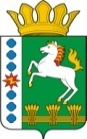 КОНТРОЛЬНО-СЧЕТНЫЙ ОРГАН ШАРЫПОВСКОГО РАЙОНАКрасноярского краяЗаключениена проект Постановления администрации Березовского сельсовета «О внесении изменений в Постановление администрации Березовского  сельсовета от 30.10.2013 № 43 «Об утверждении муниципальной программы Березовского  сельсовета «Муниципальное управление» 26 ноября  2018 год 							    	      № 148Настоящее экспертное заключение подготовлено Контрольно – счетным органом Шарыповского района на основании ст. 157 Бюджетного  кодекса Российской Федерации, ст. 9 Федерального закона от 07.02.2011 № 6-ФЗ «Об общих принципах организации и деятельности контрольно – счетных органов субъектов Российской Федерации и муниципальных образований», ст. 5 Решения Шарыповского районного Совета депутатов от 20.09.2012 № 31/289р «О внесении изменений и дополнений в Решение Шарыповского районного Совета депутатов от 21.06.2012 № 28/272р «О создании Контрольно – счетного органа Шарыповского района» (в ред. от 20.03.2014 № 46/536р, от 25.09.2014 № 51/573р, от 26.02.2015 № 56/671р), в соответствии со стандартом организации деятельности Контрольно – счетного органа Шарыповского района СОД 2 «Организация, проведение и оформление результатов финансово – экономической экспертизы проектов Решений Шарыповского районного Совета депутатов и нормативно – правовых актов по бюджетно – финансовым вопросам и вопросам использования муниципального имущества и проектов муниципальных программ» утвержденного приказом Контрольно – счетного органа Шарыповского района от 16.12.2013 № 29, Соглашения от 01.01.2015 «О передаче Контрольно-счетному органу Шарыповского района полномочий Контрольно-счетного органа Березовского сельсовета по осуществлению внешнего муниципального финансового контроля».Представленный на экспертизу проект Постановления администрации Березовского сельсовета «О внесении изменений в Постановление администрации Березовского сельсовета от 30.10.2013 № 43 «Об утверждении муниципальной программы Березовского сельсовета «Муниципальное управление» направлен в Контрольно – счетный орган Шарыповского района 23 ноября 2018 года, разработчиком данного проекта Постановления является администрация Березовского сельсовета Шарыповского района. Основанием для разработки муниципальной программы являются:- статья 179 Бюджетного кодекса Российской Федерации;- Постановление администрации Березовского сельсовета от 30.07.2013 № 28/2 «Об утверждении Порядка принятия решений о разработке  муниципальных программ Березовского сельсовета, их формировании и реализации»;- распоряжение администрации Березовского сельсовета от 01.08.2013  № 45-р «Об утверждении перечня муниципальных программ Березовского  сельсовета».Ответственный исполнитель муниципальной программы администрация Березовского сельсовета.Соисполнители муниципальной программы отсутствуют.Подпрограммами муниципальной программы являются:«Управление муниципальным имуществом и  земельными ресурсами».«Повышение энергетической эффективности сокращение энергетических издержек в бюджетном секторе».«Обеспечение реализации муниципальной программы».Целью муниципальной программы является создание условий для эффективного, ответственного и прозрачного муниципального управления в рамках выполнения установленных функций и полномочий.Мероприятие проведено 26 ноября  2018 года.В ходе подготовки заключения Контрольно – счетным органом Шарыповского района были проанализированы следующие материалы:- проект Постановления администрации Березовского сельсовета «О внесении изменений в постановление администрации Березовского  сельсовета от 30.10.2013 № 43 «Об утверждении муниципальной программы Березовского сельсовета «Муниципальное управление»;- паспорт муниципальной программы Березовского  сельсовета «Муниципальное управление»;- проект решения Березовского сельского Совета депутатов «О бюджете поселения на 2019 год и плановый период 2020-2021 годов».Приоритеты  и цели государственной политики определены в соответствии с Концепцией долгосрочного социально – экономического развития Российской Федерации на период до 2021 года, утвержденной распоряжением Правительства Российской Федерации от 17.11.2008 № 1662-р.Поставленные цели и задачи муниципальной программы соответствуют социально – экономическим приоритетам администрации Березовского сельсовета.Муниципальная программа реализуется в рамках подпрограмм и не содержит отдельных мероприятий. Планируемое финансирование программных мероприятий составляет на общую сумму   16 000,10 тыс. руб., в том числе: 									(тыс.руб.)Перечень целевых показателей муниципальной программы Березовского сельсовета с указанием планируемых к достижению значений в результате реализации программыВ результате реализации муниципальной программы планируется достигнуть следующего показателя:- доля расходов бюджета поселения, формируемых в рамках муниципальных программ, в общем объеме расходов бюджета поселения составит не менее 89,50%.На реализацию подпрограммы  «Управление муниципальным имуществом и  земельными ресурсами» планируется финансирование мероприятий подпрограммы за счет средств бюджета поселения в сумме 212,16  тыс.руб., в том числе:- 2019 год в сумме 70,89 тыс.руб.;- 2020 год в сумме 72,11 тыс.руб.;- 2021 год в сумме 69,16 тыс.руб.Ежегодный объем межбюджетных трансфертов, необходимых для осуществления передаваемых полномочий, определяется в соответствии с Порядком определения объема межбюджетных трансфертов, предоставляемых из бюджета  поселения в бюджет муниципального района на финансирование исполнения переданных полномочий и утверждается Решением Березовского сельского Совета депутатов на очередной финансовый год и плановый период.Управление муниципальной собственностью поселения, в том числе и земельными ресурсами, является неотъемлемой частью деятельности администрации сельсовета по решению экономических  и социальных задач, созданию эффективной конкурентной экономики, оздоровлению и укреплению финансовой системы, обеспечивающей высокий уровень и качество жизни населения сельсовета.Перечень и значения показателей результативности подпрограммы «Управление муниципальным имуществом и земельными ресурсами»Реализация подпрограммы направлена на достижение следующих задач:Повышение эффективности управления муниципальным имуществом.Создание эффективной системы использования земель.От эффективности управления, распоряжения муниципальным имуществом в значительной степени зависят объемы поступлений в бюджет поселения.На реализацию подпрограммы «Обеспечение реализации муниципальной программы» планируется финансирование мероприятий подпрограммы в сумме 15 784,94 тыс.  руб., в том числе:										(тыс.руб.)Система управления реализацией подпрограммы определяется:- Федеральным законом от 06.10.2003 № 131-ФЗ «Об общих принципах организации местного самоуправления в Российской Федерации»;- Федеральным законом от 28.03.1998 № 53-ФЗ «О воинской обязанности и военной службе»;- Законом края от 23.04.2009 № 8-3170 «О наделении органов местного самоуправления муниципальных образований края государственными полномочиями по созданию и обеспечению деятельности административных комиссий». Целью подпрограммы является создание условий для выполнения вопросов местного значения поселения  и отдельных государственных полномочий.Задачи подпрограммы:- обеспечение деятельности аппарата администрации;- осуществление первичного воинского учета;- обеспечение деятельности административных комиссий. Перечень и значения показателей результативности подпрограммы «Обеспечение реализации муниципальной программы»Реализация мероприятий подпрограммы позволит повысить эффективность управления бюджетными средствами и использования муниципального имущества в части вопросов реализации  программы, совершенствование системы оплаты труда, повышение качества межведомственного и межуправленческого взаимодействия. При проверке правильности планирования и составления проекта Постановления  нарушений не установлено.На основании выше изложенного Контрольно – счетный орган Шарыповского района предлагает администрации Березовского сельсовета принять проект Постановления администрации Березовского сельсовета «О внесении изменений в постановление администрации Березовского сельсовета от 30.10.2013 № 43 «Об утверждении муниципальной программы Березовского  сельсовета «Муниципальное управление».ПредседательКонтрольно – счетного органа						Г.В. СавчукАудиторКонтрольно – счетного органа						И.В. Шмидтфедерального бюджетакраевой бюджетбюджет поселенийитого2019 год309,108,805 135,345 453,242020 год320,608,805 112,145 441,542021 год0,008,805 096,525 105,32итого629,7026,4015 344,0016 000,10№ п/пЦели, целевые показателиЕд. изм.Год,предшествующий реализации муниципальной программы Березовского сельсовета                                       2013 годГоды реализации муниципальнойпрограммыГоды реализации муниципальнойпрограммыГоды реализации муниципальнойпрограммыГоды реализации муниципальнойпрограммыГоды реализации муниципальнойпрограммыГоды реализации муниципальнойпрограммыГоды реализации муниципальнойпрограммыГоды реализации муниципальнойпрограммы№ п/пЦели, целевые показателиЕд. изм.Год,предшествующий реализации муниципальной программы Березовского сельсовета                                       2013 год20142015201620172018201920202021№ п/пЦели, целевые показателиЕд. изм.Год,предшествующий реализации муниципальной программы Березовского сельсовета                                       2013 год20142015201620172018201920201234567891011121Цель: Создание условий для эффективного, ответственного и прозрачного муниципального управления в рамках выполнения установленных функций и полномочийЦель: Создание условий для эффективного, ответственного и прозрачного муниципального управления в рамках выполнения установленных функций и полномочийЦель: Создание условий для эффективного, ответственного и прозрачного муниципального управления в рамках выполнения установленных функций и полномочийЦель: Создание условий для эффективного, ответственного и прозрачного муниципального управления в рамках выполнения установленных функций и полномочийЦель: Создание условий для эффективного, ответственного и прозрачного муниципального управления в рамках выполнения установленных функций и полномочийЦель: Создание условий для эффективного, ответственного и прозрачного муниципального управления в рамках выполнения установленных функций и полномочийЦель: Создание условий для эффективного, ответственного и прозрачного муниципального управления в рамках выполнения установленных функций и полномочийЦель: Создание условий для эффективного, ответственного и прозрачного муниципального управления в рамках выполнения установленных функций и полномочийЦель: Создание условий для эффективного, ответственного и прозрачного муниципального управления в рамках выполнения установленных функций и полномочийЦель: Создание условий для эффективного, ответственного и прозрачного муниципального управления в рамках выполнения установленных функций и полномочий1.1Уровень исполнения расходов за счет собственных средств бюджета поселения (без учета межбюджетных трансфертов из краевого бюджета, имеющих целевое назначение)%95,0095,0095,0095,0095,0095,0095,0095,0095,001.2Доля расходов бюджета поселения, формируемых в рамках муниципальных программ, в общем объеме расходов бюджета поселения%0,0096,3096,0096,0096,6094,5092,1089,5089,50№ п/пЦель, показатели результативностиЕд. изм.Источник информацииГоды реализации подпрограммыГоды реализации подпрограммыГоды реализации подпрограммыГоды реализации подпрограммыГоды реализации подпрограммы№ п/пЦель, показатели результативностиЕд. изм.Источник информации20172018201920202021123456789Цель: Обеспечение эффективности управления муниципальной собственностью и земельными ресурсами, направленного на укрепление доходной базы бюджета поселенияЦель: Обеспечение эффективности управления муниципальной собственностью и земельными ресурсами, направленного на укрепление доходной базы бюджета поселенияЦель: Обеспечение эффективности управления муниципальной собственностью и земельными ресурсами, направленного на укрепление доходной базы бюджета поселенияЦель: Обеспечение эффективности управления муниципальной собственностью и земельными ресурсами, направленного на укрепление доходной базы бюджета поселенияЦель: Обеспечение эффективности управления муниципальной собственностью и земельными ресурсами, направленного на укрепление доходной базы бюджета поселенияЦель: Обеспечение эффективности управления муниципальной собственностью и земельными ресурсами, направленного на укрепление доходной базы бюджета поселенияЦель: Обеспечение эффективности управления муниципальной собственностью и земельными ресурсами, направленного на укрепление доходной базы бюджета поселения1Увеличение поступлений доходов в бюджет поселения за счет эффективного управления и распоряжения муниципальным имуществом%Ведомственная отчетность20,0020,0020,0020,0020,002Доля проинвентаризированных объектов муниципального имущества по отношению к общему количеству объектов  муниципального имущества%Ведомственная отчетность100,00100,00100,00100,00100,003Увеличение поступлений в бюджет поселения доходов от управления и распоряжения земельными ресурсами%Ведомственная отчетность40,0040,0040,0040,0040,004Доля земельных участков, устранивших нарушение земельного законодательства%Ведомственная отчетность80,0080,0080,0080,0080,00федерального бюджетакраевой бюджетбюджет поселенийитого2019 год309,108,805 063,455 381,352020 год320,608,805 039,035 368,432021 год0,008,805 026,365 035,16итого629,7026,4015 128,8415 784,94№ п/пЦель, показатели результативностиЕд. изм.Источник информацииГоды реализации подпрограммыГоды реализации подпрограммыГоды реализации подпрограммыГоды реализации подпрограммыГоды реализации подпрограммы№ п/пЦель, показатели результативностиЕд. изм.Источник информации20172018201920202021123456789Цель: Создание условий для выполнения полномочий по решению вопросов местного значения поселения и отдельных государственных полномочийЦель: Создание условий для выполнения полномочий по решению вопросов местного значения поселения и отдельных государственных полномочийЦель: Создание условий для выполнения полномочий по решению вопросов местного значения поселения и отдельных государственных полномочийЦель: Создание условий для выполнения полномочий по решению вопросов местного значения поселения и отдельных государственных полномочийЦель: Создание условий для выполнения полномочий по решению вопросов местного значения поселения и отдельных государственных полномочийЦель: Создание условий для выполнения полномочий по решению вопросов местного значения поселения и отдельных государственных полномочийЦель: Создание условий для выполнения полномочий по решению вопросов местного значения поселения и отдельных государственных полномочий1Наличие нарушений, выявленных в ходе проведения юридической экспертизы муниципальных нормативно правовых актовед.Ведомственная отчетность5,004,004,004,004,002Своевременность утверждения - размещения муниципальных заданий учреждениям культурыдни/откл.Ведомственная отчетность0,000,000,000,000,003Своевременность утверждения - размещения планов финансово-хозяйственной деятельности учреждениям культурыдни/откл.Ведомственная отчетность0,000,000,000,000,004Качество осуществления первичного воинского учета призывников и граждан, прибывающих в запасеоценкаАкты проверок ОВККК по г. Шарыпово и Шарыповскому району5,005,005,005,005,005Количество производств по делам об административных правонарушениях, совершенных на территории поселенияед.Ведомственная отчетность13,0013,0013,0013,0013,00